臺北市立至善國民中特殊教育工作計畫壹、依據一、「特殊教育法」二、「特殊教育法施行細則」三、「臺北市國民中小學暨公立幼稚園增設特殊教育班注意事項」 貳、目標一、因應本校成立資源班，特殊教育工作由特教組負責。二、明確訂立資源班運作模式，建立個別化教學機制。三、確立特教組工作事項，及年度推展重點。四、定期特教宣導，辦理校內特殊教育研習，提供諮詢服務。五、明訂轉銜服務計畫，替校內特殊教育學生辦理轉銜。六、建立轉介通報系統，以利新生入學得以提早發現，早期介入。參、工作項目一、召開特教推行委員會方面            1.每學期開會兩次，必要時得召開臨時會議。    2.提供特殊教育資訊之諮詢服務，從事特殊教育活動之指導。    3.接受與處理申訴事宜，保障特殊教育學生教育權利。    4.整合各方意見以強化特殊教育功能。    5.提供特殊教育發展方向，作為校務發展計劃之訂定與執行參考。   二、召開IEP會議  1.召開資源班班親會。  2.新生於報到後，舊生於開學後1個月內召開期初IEP會議。   3.學期結束前1個月召開期末IEP會議。  三、行政方面：    1.填報特教科調查事項。    2.每月更新特教通報網資料。    3.特教工作相關會議及研習之出席。    4.召開身心障礙學生說明會，每學期期初提供任課老師身障生資訊。    5.在家教育代金和交通補助費申請。    6.特教學生獎助金申請，每年10月中提出申請。     7.維護本校無障礙網特教網站。    8.提供特殊教育諮詢服務。  9.協助借用教學輔具，以利教學進行。    10.協助學生申請鑑定安置。每年2次，4、10月提出。    11.協助鑑輔會輔導轉介之學生。  12.專業團隊服務申請，包括：語言治療、物理治療、職能治療。  四、教學方面：    1.請購特教所需之器材、耗材。    2.建立教學參考資料庫，廣泛收集各方教學資源。    3.協調教學組區塊排課以利資源班教學進行。    4.協助特殊學生進行鑑定與安置工作，以進行適應化教學。    5.設計各項學習單以及教學教具。五、宣導活動    1.每學年擬定特殊教育宣導活動並推展。    2.提供進修研習資訊給全校教職員。    3.提供特教相關訊息給全校教職員。    4.擬定特殊教育宣導內容。    5.提供普通班學生特殊教育知識。六、轉銜1.擬定學生轉銜服務計畫，提供下一階段教育銜接。2.提供身心障礙學生家長轉銜服務諮詢。3.於學生畢業前一個月擬定之。4.每年帶領應屆畢業生及家長參加身障生升學說明會。5.就學輔導會議、轉銜輔導會議。肆、經費        本計畫工作項目所需費用，由台北市教育局相關經費支出，若有不足者，由本校相關經費下支出。伍、本計畫如有未盡事宜，悉依現行有關規定處理，並於每年檢討修訂之。臺北市立至善國民中學102學年度特殊教育推行委員會組織與執掌提102. 10.04特教推行委員會議審查過依據中華民國95年8月17日北市教育局教5字第892740700號函辦理。中華民國100年2月8日臺參字第1000010689C號目標加強人權教育，引導教職員工、家長、學生對人的尊重與關懷。增進對特殊教育學生的了解與接納。提供特殊教育學生最大發展的機會。協助提供特殊教育學生建立自信與勇氣。工作項目(一)審議及推動學校年度特殊教育工作計畫。
(二)召開安置及輔導會議，協助特殊教育學生適應教育環境及重新安置服務。
(三)研訂疑似特殊教育需求學生之提報及轉介作業流程。
(四)審議分散式資源班計畫、個別化教育計畫、個別輔導計畫、特殊教育方案、修業年限調整及升學、就業輔導等相關事項。
(五)審議特殊教育學生申請獎勵、獎補助學金、交通費補助、學習輔具、專業服務及相關支持服務等事宜。
(六)審議特殊個案之課程、評量調整，並協調各單位提供必要之行政支援。
(七)整合特殊教育資源及社區特殊教育支援體系。
(八)推動無障礙環境及特殊教育宣導工作。
(九)審議教師及家長特殊教育專業知能研習計畫。
(十)推動特殊教育自我評鑑、定期追蹤及建立獎懲機制。
(十一)其他特殊教育相關業務。組織與人員(一)人員：置主任委員1人(校長)、執行秘書1人(輔導主任)、秘書1人(特教組長)，委員   若干人，由各處室主任、普通班教師代表、特殊教育教師代表及特殊教育學生家長代   表等共同組成之，必要時視需要得邀請校內相關人員或專家、學者列席指導。    (二)組織架構表：   (三)職掌    (I)主任委員—校長  1.行政策略決定。  2.統籌督導、領導校園特殊教育團隊之運作。  3.審核特教班之工作計畫。  4.定期召開特殊教育推行委員會會議。  5.聘請特殊教育專業教師。  6.其他相關事項。    (II)執行秘書—輔導主任  1.督導推動特殊教育各項活動內容。  2.協助特殊需求學生鑑定安置及轉銜工作。  3.召開特殊需求學生個案會議，並提供輔導諮詢。  4.評鑑特教工作之績效，並提供改進方法。  5.其他相關事項。    (III)協助推行處室      (1)教務處   1.依特殊教育學生需要適當編班並協助推動融合教育。   2.協助配合特殊教育學生課表編排及教學。   3.協助遴選普通班導師接納資源班學生。   4.提供合格特教師資擔任特教教師，並視需要安排特教教師與普通教師科目交流及協     同教學。   5.配合提供校內各項教學資源，如大字課本、錄音機及筆記型電腦等。   6.處理特殊教育學生成績考查與登錄事宜。   7.協助鑑定資優學生學科能力。   8.參與推動資優教育方案。   9.遴選適當的資源班外加或抽離課程任課教師。   10.協助配合特殊教育學生課程之規劃與執行，如增/減學分數、免修、加修及跨修等。   11.針對有需要的特殊教育學生安排動線方便之班級教室及專科教室。   12.協助規劃特殊考場之監考、試卷處理等試務工作。   13.提供特殊教育學生各項獎助學金申請資訊，並辦理相關業務。   14.其他相關事項。     (2)訓導處   1.配合特殊教育學生需求處理其出缺席管理與獎懲紀錄。   2.協助特殊教育學生之安全行為、秩序、儀容、整潔等管理。   3.協助遴選普通班導師接納資源班學生。   4.協助特教組辦理校內外各項活動。   5.協助評量特殊教育學生生活適應能力。   6.參與推動資優教育方案。   7.依特殊教育學生需求協助處理體育術科免修、軍護術科或學科免修及彈性調整評     量方式。   8.處理特殊教育學生臨時突發狀況或緊急事件。   9.協助安排特殊教育學生參與適當之社團活動，並知會社團指導教師。   10.充分提供特教學生參與校內外各項集會活動之機會。   11.規劃特殊教育學生各項演習活動之路線，尤其針對行動不便之特教學生。   12.辦理更新校園無障礙環境介紹網頁業務。   13.其他相關事項。     (3)總務處   1.提供良好場所作為特教班及資源班教室。   2.支援特殊教育學生教學所需之教材及設備。   3.特教組設備及財產之採購、登記及報銷。   4.協助各項無障礙設施之規劃、更新及維護。   5.特殊教育學生助學金之發放及高中職學雜費減免相關事項。   6.其他相關事項。     (4)輔導室   1.舉辦特殊教育學生親職教育座談會及親師生座談會。   2.協助鑑定特殊教育學生智力或性向及轉銜。   3.辦理始業輔導及入班宣導等團體輔導活動。  4.安排及遴選特教學生之認輔教師。  5.與特教教師合作提供特殊教育學生生活輔導及學習輔導。  6.提供特教學生個別諮商及心理輔導。  7.針對有需要之特殊教育學生安排轉介相關機構。  8.提供教師、學生及家長諮詢服務。  9.提供特殊教育學生生涯輔導，包括性向、學業能力等各項評估及相關輔導課程。  10.提供特殊教育學生升學輔導，亦即提供升學資訊、升學管道說明等。  11.協助安排志工家長、班級志工同學以提供特殊教育學生相關支援。  12.其他相關事項。    (5)會計室  1.協助特教經費年度概算之編列。  2.控管經費預算與執行。  3.確實執行特教經費專款專用。  4.其他相關事項。    (6)人事室  1.提供特教教師進修資訊。  2.鼓勵或表揚表現優異之特教教師及行政人員。  3.協助特教教師晉用，並辦理特教津貼及輔導教師費等事宜。  4.其他相關事項。    (7)特教組長  1.擬定行事曆及各項計畫與活動。  2.執行特殊教育各項工作事宜。  3.依特教推行委員會決議辦理相關事宜。  4.辦理特殊教育教學研究會、個案研討會、家長座談會及行政協調會等會議。  5.與行政單位、普通班教師協調特教相關事宜。  6.依特殊教育學生需要規劃課程內容、編排課表及師資安排。  7.辦理各項特殊需求學生鑑定、轉銜工作及安置適當班級。  8.邀請專家學者辦理專題演講，籌劃及辦理各項特教研習活動。  9.協助處理特殊教育學生申訴案件。  10.提供特殊教育學生特殊考場及監考。  11.協調相關處室規劃特教學生安置班級及教室位置。  12.辦理特殊教育宣導活動，提昇校園融合教育理念。  13.提供教師、學生及家長特殊教育諮詢服務。  14.提供各項特殊教育相關資訊，如專業知能、活動訊息及研習公告。  15.協助處理特殊教育學生突發狀況或緊急事件。  16.採購教學所需設備器材。  17.提供特教教師各項行政資源。  18.引進相關專業資源並統籌規劃運用。  19.協助規劃校園無障礙環境。  20.協助更新校園無障礙環境網頁專區訊資。  21.其他相關事項。    (8)特教教師  1.接受轉介及診斷鑑定、轉銜工作。  2.建立特殊教育學生個案資料，擬定每位學生之IEP。  3.加強特殊教育學生之生活輔導、心理輔導、生涯輔導、職業教育及追蹤輔導。  4.教學與實施評量。  5.選擇教材、改編教材及製作教具。  6.與普通班教師保持聯繫，交換教學心得。  7.進行特教班經營自我評鑑。  8.特殊教育學生家長之聯絡與親職教育。  9.處理特殊教育學生突發狀況或緊急事件。  10.接受普通班教師、導師、家長及學生之諮詢。  11.協助辦理特殊教育行政工作。  12.辦理始業輔導及入班宣導等團體輔導活動。  13.其他相關事項。    (9)普通班教師  1.接納並輔導特殊教育學生。  2.調整適當座位以利特殊教育學生學習。  3.配合特殊教育學生使用教學輔具及其所需教殊教育服務。  4.參與特教相關研習及訓練，以充實特教知能。  5.協調同儕接納並協助特殊教育學生。  6.觀察特殊教育學生的班級表現，隨時與資源班教師聯絡，交換輔導心得及協助轉    銜。  7.配合特殊教育學生之需要，改變教材教法及調整評量方式，以達有效之學習。  8.其他相關事項。    (10)特殊教育學生家長代表、家長會長  1.主動與導師、任課教師、特教教師及輔導老師保持密切聯繫。  2.隨時提供特殊教育學生學習、生活及休閒活動等方面的狀況，供教師作為輔導之參    考資訊。  3.配合導師、任課教師、特教教師及輔導老師之建議，以協助特教學生成長。  4.積極參與校內各項親師生座談及活動。  5.參加家長團體辦理之進修活動或家長成長團體。 6.其他相關事項。運作 (一)每學期定期召開2次委員會議(期初、期末)，由主任委員召集，研議學校特殊教育工作，    籌組特教支援體系，規劃特教知能研習及計畫特殊教育宣導活動等，另應於會議中報告    特殊學生申訴案。  (二)視特殊情形召開臨時會議。  (三)成立鑑定安置小組，由教師或家長向特教組提出鑑定安置評估需求，委員會視個案需     要不定期辦理鑑定安置事宜。本會組織與執掌陳校長核准後實施，修正亦同。至善國中特殊教育工作模式圖IEP會議流程圖 IEP會議人員與職責臺北市至善國中障礙資源班實施要點                                    北市教特字第09636023700號函修訂                               一、依據：（一）特殊教育法暨其施行細則。（二）特殊教育設施及人員設置標準。（三）臺北市國民中小學資源班實施要點。二、目的：（一）協助特殊教育學生適應普通班教育環境。（二）提供特殊教育學生、學生家長及普通教師支援服務。（三）依據特殊教育學生潛能，提供多元的資源教學。三、服務對象：（一）就讀普通班之特殊教育學生。（二）特殊教育學生之家長及普通教師。四、行政組織：成立特殊教育推行委員會，定期開會研議身心障礙資源班重要議題，負責規劃、推動及檢討身障資源班有關事宜。五、實施內容：（一）支援服務：提供特教學生、特教學生家長、普通教師、一般學生、學生家長及學校行政支援、支持或諮詢服務（服務性質參見「臺北市國民中小學身心障礙資源班運作理念與架構」如附件）。（二）資源教學：依特殊教育學生之特殊需求，規劃提供各類型的教學方案（特殊教育學生各類型教育方案參見「臺北市國民中小學身心障礙資源班運作理念與架構」）。六、實施方式：（一）支援服務：  1 .資源班教師協助規劃推動特教學生融合學習活動。  2 .資源班教師隨時輔導特教學生適應普通教學環境。  3 .資源班教師協助普通班教師及家長處理特教學生問題。  4 .資源班教師規劃辦理普通教師及學生家長特教知能研習。  5 .資源班教師結合相關資源提供諮詢服務。（二）資源教學：  1 .依特教學生的需要，安排學生於適當的年級學習適當的課程。  2 .資源班教師依規定授課時數，提供特教學生外加式或抽離式的     資源教學。  3 .資源班教師與普通班教師合作，於普通班實施協同教學。  4 .資源班教師與普通班教師交流，互相提供適當的教學課程。  5 .運用志工及教師助理，提供特殊教育學生個別化的協助。  6 .安排普通班特教學生參與特教班分組教學活動。七、成績考查：（一）平時考查：身心障礙資源班實施資源教學時，應設計學生平時考查評量表，隨時紀錄學生學習情況；平時考查評量結果做為學生原班該科平時成績（外加課程與原課程之平時成績依授課節數平均計算）。（二）定期考查：學生可選擇回原班或於資源班考試，並取得家長簽名認可，資源班成績由資源班教師評量並核給資源班成績證明。如學生選擇不回原班考試，則其原班成績應透過「特殊教育推行委員會」研議共識辦理。八、師資人力：（一）國中身心障礙資源班每班編置特殊教育教師三人。（二）身心障礙資源班因加強辦理支援服務工作，資源班特教教師得酌減授課一至二節，由學校自行核定；如資源班特教教師授課時數需做更多的調整，應專案報教育局核備。（三）身心障礙資源班教師應遴聘合格特教教師擔任，現職不合格特教教師，不得留任身心障礙資源班。九、身心障礙資源班實務運作有關問題，諮詢單位為本市東區特教資源中心。十、本計畫如有未盡事宜，依現行相關規定辦理。臺北市至善國中身心障礙學生轉銜服務計畫100.09.30特教推行委員會通過依據：特殊教育法施行細則第18條。教育部台參字第號令訂定「各教育階段身心障礙學生轉銜輔導及服務辦法」。目的：為使本校身心障礙學生服務需求得以銜接至下一階段，依其需求順利就學、就業、就醫或就養，提供學生系統化之轉銜輔導及服務。實施對象：就讀本校身心障礙學生。學校辦理學生轉銜輔導及服務工作，應將生涯轉銜計畫納入學生個別化教育計畫，協助學生達成獨立生活、社會適應與參與、升學或就業等轉銜目標。實施方法：跨教育階段及離開學校教育階段之轉銜，本校或就讀學校應召開轉銜會議，討論訂定生涯轉銜計畫與依個案需求建議提供學習、生活必要之教育輔助器材及相關支持服務，並依會議決議內容至教育部特殊教育通報網（以下簡稱通報網）填寫轉銜服務資料，包括學生基本資料、目前能力分析、學生學習紀錄摘要、評量資料、學生與家庭輔導紀錄、專業服務紀錄、福利服務紀錄及未來進路所需協助與輔導建議等項；轉銜服務資料得依家長需求提供家長參考。陸、各教育階段身心障礙學生轉銜服務流程表。  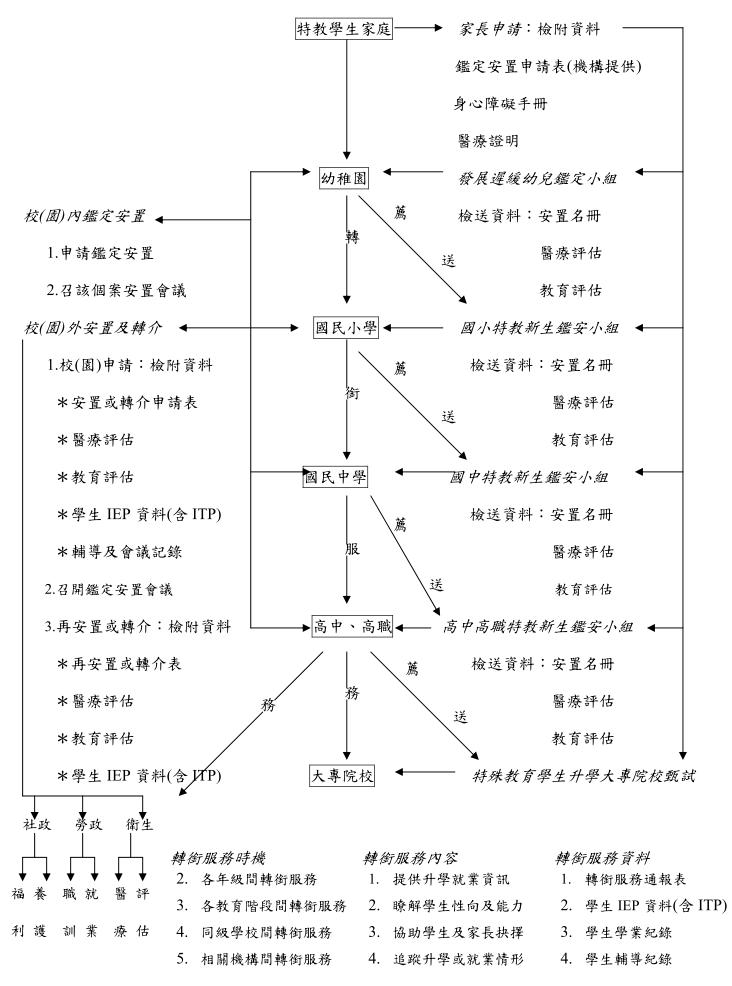 柒、其他未規定事宜，依據轉銜相關規定辦理臺北市至善國中疑似身心障礙學生轉介、鑑定、安置與輔導流程壹、依據臺北市鑑定安置流程貳、 轉介、鑑定、安置與輔導說明一、實施時間：每學年度上學期第一次定期評量、期末、下學期期末或不定期由各班級導師提出（疑似）身心障礙或是有特殊學習需求的學生。另於新生第一次定期評量後，主動針對智力測驗及段考成績篩選後的疑似名單，提供導師參考觀察。二、 實施對象：(一) 領有身心障礙手冊且確實有特殊學習需求者。(二) 領有醫院相關診斷證明且確實有特殊學習需求者。(三) 非身心障礙者，但學習有顯著困難者。(四) 經相關資源長期輔導6個月無效且疑似身心障礙者。三、實施標準：(一) 領有身心障礙手冊且具鑑輔會鑑定為特教生資格者優先入班。(二) 疑似身心障礙經測驗後低於測驗之切截點。(三) 各科成就低落標準：1、 標準化測驗：依該測驗切截點為標準。2、 自編測驗：採相對標準，以施測學生為整體，視單一個體於整體的表現程度。(四) 智力測驗：參考相關的智力測驗標準。四、 其他：安置資源班輔導前宜經由他類資源長期輔導(最少一學期)無效後轉介。參、鑑定流程肆、資源班工作小組由輔導主任擔任召集人，特殊教育組長統籌規劃，邀集相關處室行政人員、資源班教師、學生普通班教師代表、校內具本縣教育及心理評量人員資格之教師。必要時得邀請校外心評人員或特教相關專業人員參與。伍、本實施計畫經特教推行委員會討論通過後實施，修正時亦同。臺北市至善國中疑似身心障礙學生轉介、鑑定、安置與輔導轉介表班級：     年 班      學生姓名：      座號：      導師：一、您轉介的學生有下列的狀況：□ 領有身心障礙手冊，類別：□ 領有資格證明書或醫院證明，類別：□ 國中新生智力測驗E級(國中填)□ 已經非常用功，學業表現卻長期低落□ 加減乘除基本的四則運算有困難□ 識字困難，錯字連篇，無法寫出通順完整的句子或短文□ 學習速度和反應較同儕嚴重緩慢□ 對抽象的概念或符號常弄不清楚□ 上課常東張西望，極易分心□ 語言理解和表達能力差，無法有效溝通□ 情緒起伏大，情緒控制能力不佳□ 行為或言語常令人覺得怪異□ 同儕關係不佳，受到大多數同學排斥□ 應變能力差，常顯得手足無措二、需求的科目□國文/國語□英文/英語□數學□其他：（請說明）三、未來升學建議(國中部填寫)□ 高中□ 一般高職□ 高職特教班，就是高職的綜合職能科（專收智能障礙的學生）臺北市至善國中疑似身心障礙學生轉介、鑑定、安置與輔導資料檢核表103學年度臺北市身心障礙新生暨在校生鑑定安置實施計畫壹、依據：一、特殊教育法及其相關規定。二、教育部頒「各教育階段身心障礙學生轉銜服務實施要點」。三、臺北市身心障礙學生轉銜服務工作要項。四、臺北市特殊教育學生鑑定及就學輔導會設置要點。貳、目的：一、提供國小升國中及國中在校特殊教育需求學生鑑定評估，協助適當安置。二、對特殊教育需求學生進行專業評估，安排合宜課程。三、鑑定診斷結果作為提供相關特殊教育服務資源之依據。参、辦理單位：一、主辦單位：臺北市政府教育局二、承辦單位：      臺北市立芳和國民中學東區特教資源中心(國中身心障礙鑑定安置總規劃)      臺北市立啟明學校視障教育資源中心(視覺障礙學生安置)      臺北市立啟聰學校聽障教育資源中心(聽覺障礙、語言障礙學生安置)      臺北市立弘道國民中學(肢體障礙（含腦性麻痺）暨身體病弱學生鑑定安置)臺北市立金華國民中學(智能障礙學生鑑定安置)臺北市立古亭國民中學(自閉症學生鑑定安置)臺北市立關渡國民中學(學習障礙暨情緒行為障礙學生鑑定安置—北區)臺北市立西湖國民中學(學習障礙暨情緒行為障礙學生鑑定安置—中區)臺北市立興福國民中學(學習障礙暨情緒行為障礙學生鑑定安置—南區)臺北市立啟智學校北區特教資源中心(在家教育鑑定安置)肆、申請資格：一、國小升學國中：(須同時符合下列條件)（一）臺北市國小應屆畢業生或15足歲以下具有國小畢業資格者。（二）設籍臺北市且非寄居身分並有居住事實者。（三）確認或疑似身心障礙之學生。二、國中在校生：(須同時符合下列條件)（一）具有臺北市公私立國民中學在學學籍者。（二）擬申請鑑定安置或改變安置方式之確認或疑似身心障礙學生。    三、外縣市身心障礙學生欲安置臺北市立啟明學校或臺北市立啟聰學校者，須經該        縣市政府轉介。    四、其他相關資格請詳見各類別鑑定安置實施計畫。伍、申請方式：一、受理申請：由學校教師或家長向原就讀學校特教組(特殊教育學校為註冊組)提出申請。二、應備資料：由各障礙類別鑑定安置實施計畫另訂之。陸、鑑定安置工作流程：柒、鑑定安置：
        本市特殊教育學生鑑定及就學輔導會（以下簡稱鑑輔會）之鑑定安置依相關   法規及各類組鑑定原則運作，並依鑑定安置結果確認特殊教育服務資格及後續之安置服務方式或相關建議：一、接受特殊教育服務之資格：（一）確認身心障礙學生：學校應優先主動提供特殊教育服務。（二）疑似身心障礙學生：學校應持續觀察並視個案狀況及師資人力主動提供特殊教育服務及諮詢輔導，並以一年內為原則提出再鑑定。（三）非特殊教育學生：不提供特殊教育服務，視需求轉請相關處室持續關懷及協                      助。二、特殊教育安置結果及特殊教育服務方式：（一）普通班接受不分類分散式資源班服務：學生學籍設在普通班，學生部分時間或全部時間在普通班學習，學校應提供必要之輔導及協助，並由資源班教師依據學生需求提供資源教學及支援服務。就讀國立或私立國中之學生，各相關特教資源中心將視情況提供諮詢及支援。（二）集中式特教班：學生學籍設在特教班，學生大部分時間在特教班學習，必要時可配合資源班或普通班課程進行融合學習，學校應提供必要之輔導及協助。   （三）特殊教育學校：學生安置於臺北市立啟明學校或臺北市立啟聰學校或臺北市立啟智學校或臺北市立文山特殊教育學校，並接受全時制的特殊教育服務，另學校可協調與社區學校進行融合學習。   （四）在家教育：學籍設於原學區學校或特殊教育學校，經臺北市鑑輔會鑑定其無法於原就讀學校就學並同意其在家教育之身心障礙學生。三、安置方式：  （一）安置學校為臺北市政府教育局所屬市立國中，不含國立學校、私立學校、藝        術才能班及體育班。國立師大附中及政大附中以該學區學生為限，並依一般        生規定分發入學；私立學校、藝術才能班及體育班依各校招生辦法辦理。（二）安置於普通班接受不分類分散式資源班服務：學生以入學學區國中為原則。（三）安置集中式特教班：   1.學生以就近安置於設籍並實際居住所在學區(行政區)為原則，特教班每班招收10名學生(每班最多安置4名自閉症學生為原則)，遇有特教班額滿時依下列順位安置：第一順位：國中在職之教職員工子女。第二順位：全戶設籍於該國中學區內且有居住事實者。第三順位：設籍於該校行政區內且有居住事實者，以就近入學為原則；若有與擬就讀學校同距離之情形，以身心障礙者、低收入戶或原住民之子女為優先。   2.若鑑輔會建議安置集中式特教班，而家長意願就讀普通班接受不分類分散式資源班務者，未來若擬選擇就讀集中式特教班，則安置實際居住地就近未額滿之集中式特教班。   3.無法自行上下學特教學生之交通車服務，僅限申請學校所屬學區或行政區內，但經鑑輔會評估後決議跨區安置並提供交通車服務者不在此限。（四）安置於特殊教育學校：每班招收10名學生。臺北市立啟智學校：以安置士林區、北投區、大同區、中山區、內湖區、松山區、萬華區等七區學生為原則，並優先安置極重度、重度等特教需求較多之身心障礙學生。文山特殊教育學校：以安置文山區、中正區、信義區、南港區、大安區等五區學生為原則，並優先安置極重度、重度等特教需求較多之身心障礙學生。臺北市立啟明學校：居住臺北市，領有視覺障礙身心障礙手冊或經教學醫院單位診斷為視覺障礙者。（外縣市視覺障礙學生欲安置市立啟明學校者，須經縣市政府轉介）臺北市立啟聰學校：居住臺北市，領有聽覺障礙身心障礙手冊或經教學醫院單位/聽障教育資源中心檢查之聽力圖確認為聽覺障礙者。（外縣市聽覺障礙學生欲安置市立啟聰學校者，須經縣市政府轉介）捌、鑑定安置會議時程表玖、申請變更安置處理方式：經本市鑑輔會鑑定並安置後，個案有變更特教服務及安置方式之需求者，得由學校相關人員或家長向個案就讀學校之特教組(特殊教育學校為註冊組)提出申請,其處理程序如下：一、各校完成個案評估並視需要召開個案會議。二、召開校內特教推行委員會議決個案評估結果及建議，包括教育安置、教學輔導、醫療、家長配合事項等。三、校內相關評估結果及建議，應於鑑定期程內提報該類組鑑定安置會議進行鑑定安置確認。如屬急迫者，得邀請鑑輔委員召開臨時鑑定安置會議。拾、經費：由臺北市政府教育局相關經費項下支應。拾壹、辦理相關工作有功人員，依獎勵規定敘獎。拾貳、其他未盡事宜，依臺北市特殊教育學生鑑定及就學輔導會會議決議辦理。臺北市立至善國民中學資賦優異學生縮短修業年限實施計畫                                               102.9.30特教推行委員會通過壹、依據：一、教育部「身心障礙及資賦優異學生鑑定標準」。二、教育部「資賦優異學生降低入學年齡縮短修業年限及升學辦法」三、「臺北市高級中等以下學校資賦優異學生縮短修業年限實施方式」。貳、目的 一、為本校資賦優異學生提供縮短修業年限的管道，以落實特殊教育政策。二、資賦優異學生順應個別化輔導方案，加強自我學習，以展現特殊學習潛能。三、針對資賦優異學生因材施教，充分發揮適性教育精神與功能，以期達到特殊教育目標。參、申請對象：本校各年級學生。肆、適用科目：    語文領域(分為國文及英語)、數學領域、社會領域及自然與生活科技領域。伍、實施方式：申請項目共7類：免修課程、提早選修高1年級以上課程、提早選修高1級以上教育階段課程、逐科加速、逐科跳級、各科同時加速、全部學科跳級。(一)申請資格與評量科目：   一、申請免修課程、提早選修高1年級以上、高1級以上教育階段課程、逐科加速、逐科跳級、各科同時加速者之資格如下：1.申請資格：前1學期或學年（含前1教育階段）國文、英語、數學與社會領域、自然與生活科技領域等學科之平均成績達同年級全部百分之7，可單科或多科同時申請。2.評量科目：國文、英語、數學與社會領域、自然與生活科技領域等學科，依照申請科目進行評量。二、申請全部學科跳級者資格如下：1.前1學期或學年（含前1教育階段）國文、英語、數學與社會領域、自然與生活科技領域等學科之平均成績達同年級全部百分之3，各科須同時申請。2.評量科目：國文、英語、數學3科皆須評量。(二)申請時間：就學生學習表現成績優異之科目及學生意願，由班級導師、任課教師或家長向學校推薦，第1學期於9月25日前或第2學期於3月1日前向特教組提出縮短修業年限之申請。(三)、通過標準：一、選擇免修課程、逐科加速、逐科跳級、各科同時加速、提早選修高1年級以上課程、提早選修高1級以上教育階段課程者評量通過標準由各科評量小組訂定。二、選擇全部學科跳級者評量通過標準如下：1.個別智力測驗結果達正2個標準差或百分等級97以上。2.參加高1年級以上之段考，評量標準為正1個標準差以上。3.社會適應行為評量宜與適齡學生相當，由相關教師或專業人員（至少2位）提出證明。陸、報名方式：一、由學生於規定時間內向輔導室特教組辦理報名，因每項實施方式的標準不同，學生須於報名時註明參加何種類別，以利鑑定工作之進行。二、報名時請繳交：1.資賦優異學生縮短修業年限鑑定甄選申請表2.相關證明文件柒、經費：一、辦理「資賦優異學生縮短修業年限」鑑定所需之費用由本校相關經費核支。二、資賦優異學生申請所縮修業年限之個別學習輔導若需額外經費，以家長自付為原則；符合特殊教育法第29條第2項規定之身心障礙及社經文化不利之資賦優異學生，其個別學習輔導之經費得專案報教育局申請補助。捌、本辦法經本校特殊教育推行委員會審議通過，並陳  校長核准後實施，修正時亦同。委             員家長會長特教班家長代表普通班教師代表特教班資源教師特教組長人事主任會計主任總務主任訓導主任 教務主任出席人員職              責主席（輔導主任）督導特教工作依照IEP會議執行。協調溝通相關處室。與家長溝通。學校行政人員（教務主任）（總務主任）（訓導主任）提供行政支援服務，應依據學生之學習及生活需要，提供必要之教育輔助器材及相關支持服務。提供評量工具與協助鑑定特殊兒童。普通班教師提供學生在學習時的表現資料。明確指出學生的學習能力與限制。提供課程設計的資料。協助發展學生的長短期目標。特教班教師提供學生障礙的資料。明確指出學生的學習能力與限制。明確指出學生的障礙需求。參與解釋資料。研擬學生的長短期目標。提供課程設計的構想。家  長（監護人）提供家長參與能力與限制之資料。提出家長對孩子的期望。提供孩子所接受其他服務的資料。治療師解釋特殊評量資料。提供治療服務之建議。階段工作說明1 初次篩選、導師主動轉介2和導師訪談，確認初查結果3家長同意4發放相關表格(1)特殊學生需求轉介表(2)普通班教師實施補救教學或學習輔導訪談大綱5收集資料（請導師幫忙收集相關資料如輔導AB卡、一般輔導紀錄或其他可供參考之資料，交給資源班老師）6 個別面談7 評量8 統整評量結果9 資源班工作小組初步評估（將會議結果紀錄書面知會導師）10評估會議（商請導師.家長共同出席參與討論）11確定安置方式及提供特教服務工作執掌工作執掌工作執掌工作執掌序號 職稱工作事項備註1輔導主任(1)督導篩選制度及流程(2)主持相關會議2特教組長(1)規劃篩選制度及流程(2)篩選說明與宣導(3)準備篩選提報表單(4)彙整篩選提報名單及派案(5)籌畫校內鑑定安置會議(6)督導篩選過程(7)提報本縣鑑定安置3資源班教師(1)編製相關測驗(2)實施測驗、訪談或入班觀察(3)篩選個案及彙整測驗結果(4)協助安置及提供諮詢(5)撰寫個別化教育計畫4普通班教師代表(1)參與校內鑑定安置會議(2)協辦篩選流程及鑑定安置提報個案導師5.相關處室行政人員(1)參與校內鑑定安置會議(2)協辦篩選流程及鑑定安置必要時邀請6專業人員或具心評資格教師(1)參與校內鑑定安置會議(2)協辦篩選流程及鑑定安置必要時邀請班級 班級 座號座號學生姓名學生姓名導師導師接案資源班老師接案資源班老師※請導師協助填寫或影印（請檢齊相關資料，並請依序排列彙整，先自行檢核並於□內打）※請導師協助填寫或影印（請檢齊相關資料，並請依序排列彙整，先自行檢核並於□內打）填寫年段及說明填寫年段及說明自我檢核表備註是否要附說明1疑似身心障礙學生轉介、鑑定、安置與輔導轉介表ˇ□有□無2國小資料或段考成績（例如：國小成績和相關紀錄）□有則可附上□有□無3國中段考成績□全班段考成績總表□有□無4醫院診斷證明□有則必附□有□無5特殊需求學生轉介資料表-100Rˇ□有□無6普通班教師訪談大綱/輔導記錄ˇ□有□無7評估同意書ˇ 先與家長溝通後簽名□有□無8其他（如作業簿、試卷、輔導記錄、或其他作業等資料）□ □有□無有則可附上□有□無以上表格可於輔導室取得。以上表格可於輔導室取得。以上表格可於輔導室取得。以上表格可於輔導室取得。以上表格可於輔導室取得。以上表格可於輔導室取得。※資源班老師填寫※資源班老師填寫※資源班老師填寫※資源班老師填寫※資源班老師填寫※資源班老師填寫※資源班老師填寫※資源班老師填寫臺北市至善國中疑似身心障礙學生校內評估意見及建議（含初篩結果）臺北市至善國中疑似身心障礙學生校內評估意見及建議（含初篩結果）臺北市至善國中疑似身心障礙學生校內評估意見及建議（含初篩結果）臺北市至善國中疑似身心障礙學生校內評估意見及建議（含初篩結果）臺北市至善國中疑似身心障礙學生校內評估意見及建議（含初篩結果）臺北市至善國中疑似身心障礙學生校內評估意見及建議（含初篩結果）□有□無相關測驗相關測驗智能障礙自閉症身體病弱學習障礙嚴重情緒障礙施測老師請依申請類別附：正版原始資料個別化智力測驗ˇ □依需求 ˇ 請依申請類別附：正版原始資料社會適應行為檢核表ˇ請依申請類別附：正版原始資料自閉症兒童行為檢核表ˇ請依申請類別附：正版原始資料醫院診斷證明 ˇ請依申請類別附：正版原始資料中文年級認字量表ˇ請依申請類別附：正版原始資料閱讀理解困難篩選測驗ˇ請依申請類別附：正版原始資料基礎數學概念評量ˇ請依申請類別附：正版原始資料個案認輔紀錄 ˇ※特教組收件記錄※特教組收件記錄※特教組收件記錄※特教組收件記錄※特教組收件記錄※特教組收件記錄※特教組收件記錄※特教組收件記錄記錄□通過□不通過，說明：□資料不完整，缺□其他：□通過□不通過，說明：□資料不完整，缺□其他：□通過□不通過，說明：□資料不完整，缺□其他：特教組長收件日期※安置建議※安置建議※安置建議※安置建議※安置建議※安置建議※安置建議※安置建議學生是否申請鑑定安置：□是（障礙類別：）□否學生是否申請鑑定安置：□是（障礙類別：）□否學生是否申請鑑定安置：□是（障礙類別：）□否學生是否入資源班：□是（科目：）□否學生是否入資源班：□是（科目：）□否學生是否入資源班：□是（科目：）□否其他相關建議：其他相關建議：障礙組別/時程新生鑑定安置在校生鑑定安置在校生鑑定安置障礙組別/時程103年4月上旬103年4月上旬103年10月上旬視覺障礙組鑑定及安置鑑定及安置---聽覺障礙組、語言障礙組鑑定及安置鑑定及安置---肢體障礙（含腦性麻痺）及身體病弱組鑑定及安置鑑定及安置---智能障礙組鑑定及安置鑑定及安置鑑定及安置自閉症類組鑑定及安置鑑定及安置鑑定及安置學習障礙組暨情緒行為障礙組鑑定及安置鑑定及安置鑑定及安置項目定義申請資格適用科目評量標準輔導方式成績考查免修專長學科（學習領域）之學業成就具有高一學期或高一年級以上程度者，在原校該教育階段可免修該課程。前一學期或學年（含前一教育階段）該科成績達同年級全部學生前百分之七。國文、英語、數學三學科與社會領域、自然與生活科技領域。申請後，由各科評量小組訂定1.由家長會同導師、該科（學習領域）任課教師及相關行政人員共同擬訂學習輔導計畫，利用免修的時間進行自學輔導，學習其他學科或進行該免修科目加深加廣之學習、加速學習。2.免修輔導教師應督促學習計畫之執行，並於每次段考後對學生的學習計畫提出建議。申請後，由各科評量小組訂定提早選修高一年級以上課程專長學科（學習領域）學業成就具有高一年級以上程度者，可提早選修高一年級以上該科（學習領域）課程。前一學期或學年（含前一教育階段）該科成績達同年級全部學生前百分之七。國文、英語、數學三學科與社會領域、自然與生活科技領域。申請後，由各科評量小組訂定1.由家長會同導師、該科任課教師及相關行政人員共同擬訂學習輔導計畫，至高一年級以上選修課程。2.各校應於每次段考時評量學生至高一年級以上選修課程之學習成果，據以分析、檢討或修正其學習輔導計畫。需參加高一年級之段考，其平時成績由高一年級任課教師依班級成績處理原則辦理。提早選修高一層級以上教育階段課程專長學科（學習領域）學業成就具有高一年級以上程度者，可提早至高一層級以上教育階段之學校選修該科（學習領域）課程。前一學期或學年（含前一教育階段）該科成績達同年級全部學生前百分之七。國文、英語、數學三學科與社會領域、自然與生活科技領域。申請後，由各科評量小組訂定1.由家長會同導師、該科任課教師、相關行政人員及高一層級以上教育階段相關人員共同擬訂學習輔導計畫，提早選修高一層級以上教育階段之課程。2安排輔導教師，定期追蹤學生學習狀況，並提供協助與輔導。由高一教育階段以上之該科任課教師依其班級成績處理原則辦理，並由該校開立學分證明，以作未來申請免修之用。逐科加速將就讀教育階段內應修習之課程，以少於一般學生修業時間逐科（學習領域）加速完成。前一學期或學年（含前一教育階段）該科成績達同年級全部學生前百分之七。國文、英語、數學三學科與社會領域、自然與生活科技領域。申請後，由各科評量小組訂定1.由家長會同導師、該科任課教師及相關行政人員共同擬訂學習輔導計畫，以學生安置在原班自學輔導或課餘學習方式逐科加速完成為原則；各學期加速之科目、順序、課程調整措施、形成性評量與總結性評量之方式及標準，應於學習輔導計畫中註明。2.定期評量學生加速學習成果，據以分析、檢討或修正其加速學習之輔導計畫。申請後，由評量小組訂定逐科跳級將就讀教育階段內應修習之課程，以少於一般學生修業時間逐科（學習領域）跳級完成。前一學期或學年（含前一教育階段）該科成績達同年級全部學生前百分之七。國文、英語、數學三學科與社會領域、自然與生活科技領域。申請後，由各科評量小組訂定1.由家長會同導師、該科任課教師及相關行政人員共同擬訂學習輔導計畫；各學期跳級之科目、順序、課程調整措施，應於學習輔導計畫中註明。2.定期追蹤輔導學生學習狀況，據以分析、檢討或修正其逐科（學習領域）跳級學習之輔導計畫。申請後，由各科評量小組訂定各科同時加速將就讀教育階段內應修習之課程，以少於一般學生修業時間各科（學習領域）同時加速完成。前一學期或學年（含前一教育階段）語文、數學、社會、自然相關學科之平均成績達同年級全部學生前百分之七。國文、英語、數學三學科與社會領域、自然與生活科技領域。申請後，由各科評量小組訂定1.由家長會同導師、該科任課教師及相關行政人員共同擬訂學習輔導計畫；各學期同時加速之科目、順序、課程調整措施、形成性評量與總結性評量之方式及標準，應於學習輔導計畫中註明。2.定期評量學生加速學習成果，據以分析、檢討或修正其加速學習之輔導計畫。申請後，由各科評量小組訂定全部學科跳級學業成就及學科程度超越同年級學生一個年級以上者，於鑑輔會審議通過後，跳越一個年級以上就讀。前一學期或學年（含前一教育階段）語文、數學、社會、自然相關學科之平均成績達同年級全部學生前百分之三。國文、英語、數學三學科與社會領域、自然與生活科技領域。1.個別智力測驗結果達正二個標準差或百分等級九十七以上2.參加高一年級以上之段考，評量標準為正一個標準差以上。3.社會適應行為評量宜與適齡學生相當，由相關教師或專業人員（至少兩位）提出證明。1.由家長會同導師、任課教師及相關行政人員共同擬訂學習輔導計畫，跳級學習。2.全部學科（學習領域）跳級經鑑輔會審議通過並經監護人同意，於教育局公函到校後調整其學籍；若監護人不同意學籍調整，跳級資格視同放棄。3.修畢國中教育階段課程後，應發給畢業證書，以參加高一層級教育階段學校入學或入學考試。申請後，由各科評量小組訂定